Temario Primeros Básicos – Ciencias Naturales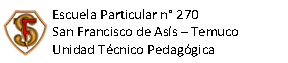 Temario Primeros Básicos – Ciencias NaturalesContenidos a considerarSugerencias de estudioSugerencias de estudioÓrganos de los sentidos.Características y clasificación de los seres vivos y elementos inertesPartes y funciones de una planta. Clasificación de materiales de acuerdo a sus características. Día y noche. Estaciones del año. Texto del Estudiante Revisión de pruebas aplicadas durante el año académico. Texto del Estudiante Revisión de pruebas aplicadas durante el año académico. Tipos de preguntasTipos de preguntasNúmero de Preguntas Selección múltipleSelección múltiple30Contenidos a considerarSugerencias de estudioSugerencias de estudioÓrganos de los sentidos.Características y clasificación de los seres vivos y elementos inertesPartes y funciones de una planta. Clasificación de materiales de acuerdo a sus características. Día y noche. Estaciones del año. Texto del Estudiante Revisión de pruebas aplicadas durante el año académico. Texto del Estudiante Revisión de pruebas aplicadas durante el año académico. Tipos de preguntasTipos de preguntasNúmero de Preguntas Selección múltipleSelección múltiple30